AULA 03- SEQUÊNCIA DIDÁTICA: ALFABETIZAÇÃO LÚDICA16/11/20 A 20/11/201 º ETAPA: ASSISTA O VÍDEO SOBRE DÚZIA E MEIA DÚZIA: https://www.youtube.com/watch?v=yx_2Gglf-JU2° ETAPA: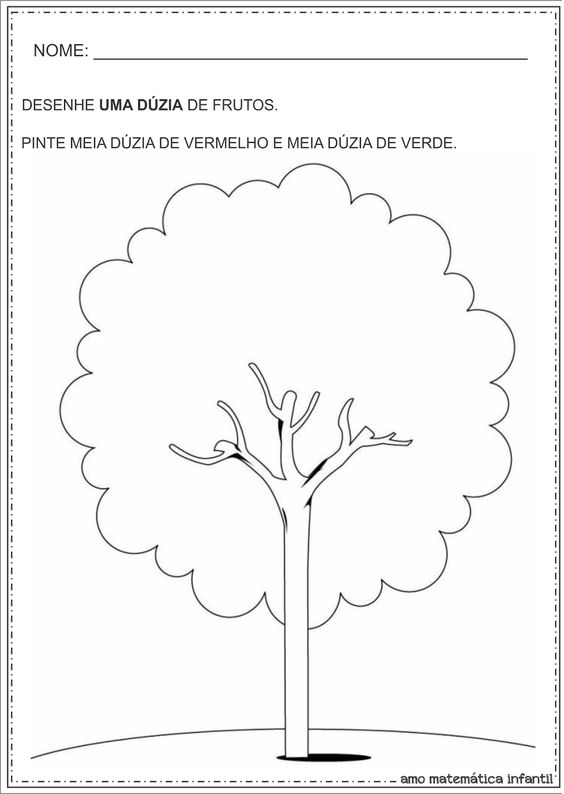 3° ETAPA: JOGO DA MEMÓRIA DA DÚZIA E MEIA DÚZIA. NESTA ATIVIDADE O ALUNO VAI PRECISAR DE AUXÍLIO PARA LER AS PEÇAS.RECORTE AS PEÇAS, E COLE EM UM MATERIAL MAIS FIRME. DEPOIS EMBARALHE, E ENCONTRE OS PARES.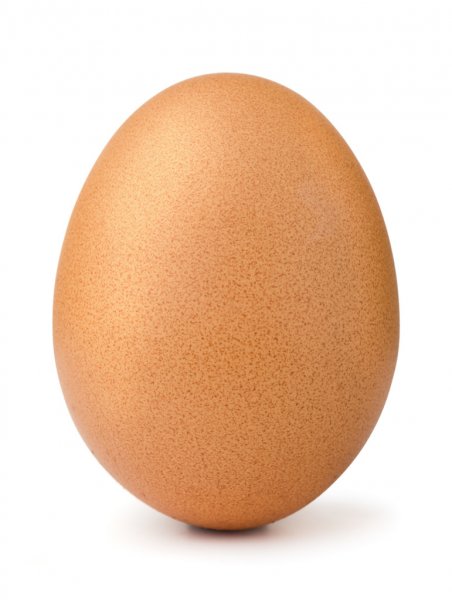 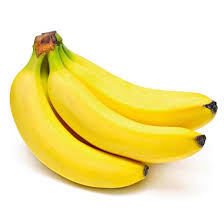 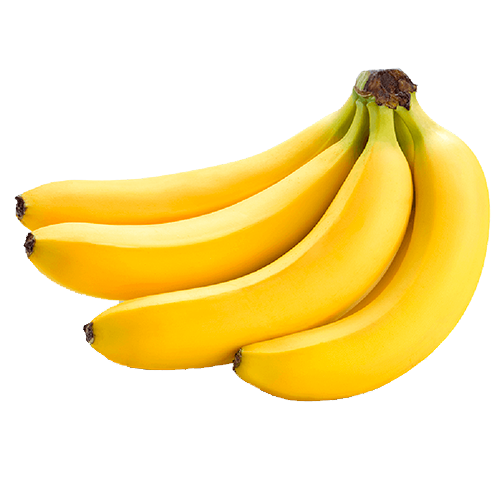 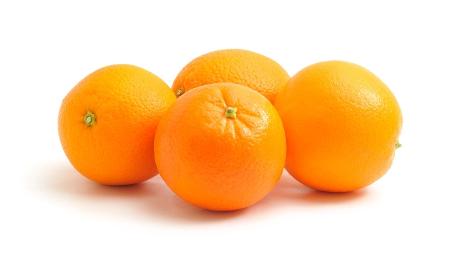 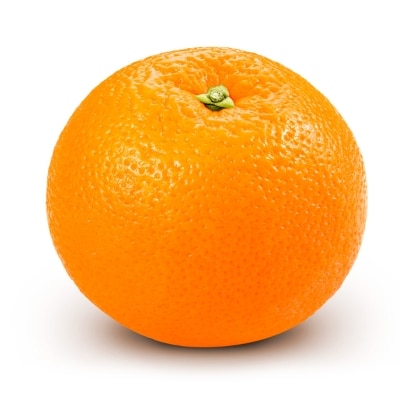                                                                                        BOA ATIVIDADE!Escola Municipal de Educação Básica Augustinho Marcon.Catanduvas, novembro de 2020.Diretora: Tatiana Bittencourt Menegat. Assessora Técnica Pedagógica: Maristela Apª. Borella Baraúna.Assessora Técnica Administrativa: Margarete Petter Dutra.Professora: Gislaine Guindani.Aluno(a): Disciplina: PROSEDI1º ano.